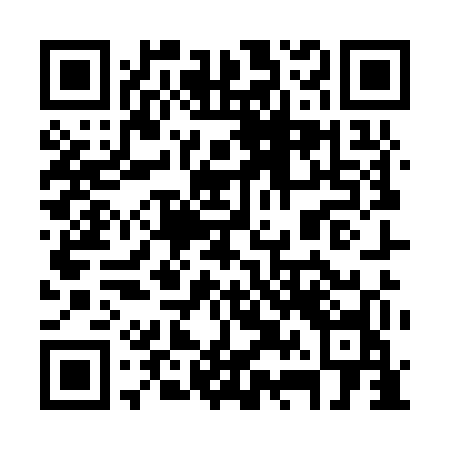 Prayer times for Lehigh Valley Junction, New York, USAMon 1 Jul 2024 - Wed 31 Jul 2024High Latitude Method: Angle Based RulePrayer Calculation Method: Islamic Society of North AmericaAsar Calculation Method: ShafiPrayer times provided by https://www.salahtimes.comDateDayFajrSunriseDhuhrAsrMaghribIsha1Mon3:465:321:115:168:5010:362Tue3:475:331:115:168:5010:363Wed3:485:341:125:168:4910:354Thu3:495:341:125:168:4910:355Fri3:505:351:125:168:4910:346Sat3:505:361:125:168:4810:337Sun3:515:361:125:168:4810:338Mon3:535:371:125:168:4810:329Tue3:545:381:135:168:4710:3110Wed3:555:381:135:168:4710:3011Thu3:565:391:135:168:4610:2912Fri3:575:401:135:168:4610:2813Sat3:585:411:135:168:4510:2714Sun4:005:421:135:168:4410:2615Mon4:015:421:135:168:4410:2516Tue4:025:431:135:168:4310:2417Wed4:035:441:135:168:4210:2318Thu4:055:451:145:158:4210:2219Fri4:065:461:145:158:4110:2020Sat4:075:471:145:158:4010:1921Sun4:095:481:145:158:3910:1822Mon4:105:491:145:158:3810:1623Tue4:125:501:145:148:3710:1524Wed4:135:511:145:148:3610:1425Thu4:155:521:145:148:3510:1226Fri4:165:531:145:138:3410:1127Sat4:185:541:145:138:3310:0928Sun4:195:551:145:138:3210:0829Mon4:215:561:145:128:3110:0630Tue4:225:571:145:128:3010:0431Wed4:245:581:145:128:2910:03